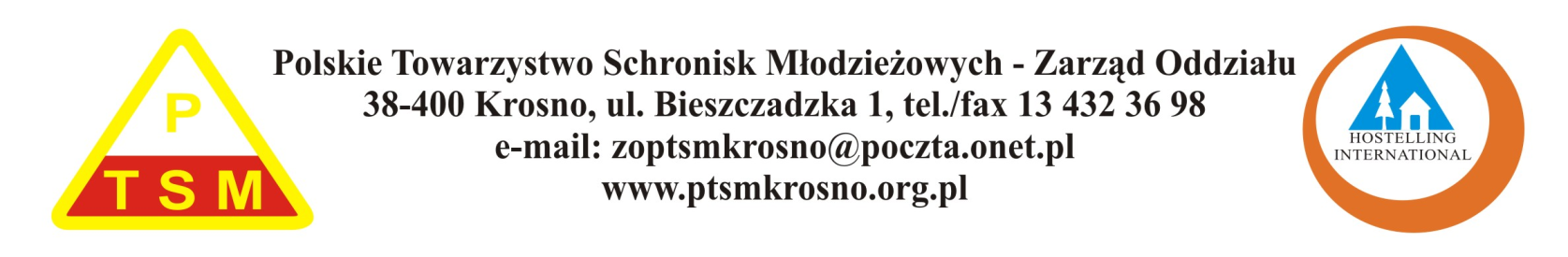 INFORMACJAz przebiegu XII Wojewódzkiego Rajdu „Śladami Jana Pawła II po Ziemi Krośnieńskiej” 	W dniu 20 października 2017 r. odbył się XII Wojewódzki  Rajd „Śladami Ojca Świętego Jana Pawła II po Ziemi Krośnieńskiej”. Wzięło w nim udział 52 uczestników z  4 szkół i placówek: Szkoła Podstawowa w Iwoniczu Zdroju, Szkoły Podstawowej nr 8 w Krośnie, Gimnazjum Katowickie w Tarnobrzegu i Dom Dziecka w Długiem pod opieką 6 nauczycieli. 	Celem imprezy było;  uczczenie kanonizacji Jana Pawła II oraz 20 rocznicy (1997 - 2017) pobytu Ojca Świętego na Podkarpaciu, poznanie i przypomnienie miejsc związanych z wędrówką i pobytem ks. Karola Wojtyły w Beskidzie Niskim i Bieszczadach, promowanie działalności duszpasterskiej i apostolskiej Jana Pawła II, poznanie unikalnych walorów krajoznawczych i przyrodniczych w Beskidzie Niskim, popularyzowanie turystyki aktywnej wśród dzieci i młodzieży jako formy spędzania wolnego czasu, kształtowanie wśród młodzieży postaw wychowania katolickiego, upowszechnianie zdobywania Pielgrzymiej Odznaki Krajoznawczej „Śladami Jana Pawła II” oraz odznak; Młodzieżowej Odznaki Krajoznawczej i Górskiej Odznaki Turystycznej wśród uczestników Rajdu.Podczas Rajdu młodzież wzięła udział w wycieczce na trasie:  Krosno – Miejsce Piastowe – Dukla (zwiedzanie miejsc związanych z pobytem Ojca Świętego i św. Jana z Dukli) – Kąty (zwiedzanie pamiątkowego obelisku upamiętniającego wędrówkę i pobyt ks. K. Wojtyły w Kątach) – Desznica (zwiedzanie murowanej cerkwi greckokatolickiej św. Dymitra Męczennika wybudowanej w 1790 r. oraz pamiątek związanych z pobytem ks. K. Wojtyły w Desznicy) – Jaworze (zwiedzanie obelisku upamiętniającego pobyt Karola Wojtyły w Jaworzu w roku 1964).  Następnie uczestnicy odbyli wędrówkę pieszą z przewodnikiem na trasie: Jaworze – Przełęcz pod Ostryszem (635m) – Kolanin (705) – Przeł. Hałbowska (577) – Kotań – Krempna. Po zejściu z trasy uczestnicy zwiedzili cerkiew greckokatolicką pw. śś. Kosmy i Damiana z 1782 r. w Kotani (obecnie rzymskokatolicki kościół filialny parafii św. Maksymiliana Kolbe w Krempnej) oraz utworzone wokół cerkwi w 1963 r. lapidarium z 22 zabytkowych kamiennych nagrobków i figur przydrożnych z Nieznajowej, Żydowskiego i Ciechani.Trasa wędrówki pieszej liczyła około 12 km. Po zakończeniu wędrówki oraz smacznym obiedzie w Ośrodku Wczasowym „Pod Jodłą” w Krempnej rozpoczęły się konkursy ogłoszone wcześniej w regulaminie: wiedzy o Janie Pawle II oraz krajoznawczo przyrodniczy obejmujący obszar trasy Rajdu. W konkursie krajoznawczo przyrodniczym indywidualnie zwyciężyli w kategorii klas I – VI szkół podstawowych: I miejsce – Franciszek Guzik ze Szkoły Podstawowej  nr 8 w Krośnie, II – miejsce Emilia Malik z Katolickiej Szkoły Podstawowej  w Tarnobrzegu. Wśród młodzieży z klas VII SP oraz II i III szkół gimnazjalnych indywidualnie zwyciężyli: I – miejsce Karol Such ze Szkoły Podstawowej w Iwoniczu Zdroju, II – miejsce Filip Karwat ze Szkoły Podstawowej  nr 8 w Krośnie, III miejsce Michał Duszkiewicz z Katolickiego Gimnazjum w Tarnobrzegu i IV miejsce Filip Handzlik  ze Szkoły Podstawowej w Iwoniczu Zdroju. Drużynowo w tym konkursie najlepiej zaprezentowały się grupy młodzieży ze: Szkoły Podstawowej w Iwoniczu Zdroju – I miejsce i Szkoły Podstawowej nr 8 w Krośnie – II miejsce. W konkursie wiedzy Janie Pawle II indywidualnie w kategorii szkół podstawowych zwyciężyli: I miejsce Kacper Bronka z SP nr 8 w Krośnie, II miejsce Mateusz Wójcik z Katolickiej Szkoły Podstawowej w Tarnobrzegu. Spośród młodzieży z klas VII i II – III szkół gimnazjalnych – I miejsce zdobyła Magdalena Bielińska reprezentująca Katolickie Gimnazjum w Tarnobrzegu, II miejsce zajął Tomasz Nycz ze Szkoły Podstawowej w Iwoniczu Zdroju i III miejsce Piotr Pater z Katolickiego Gimnazjum w Tarnobrzegu. Na zakończenie odbyło się uroczyste podsumowanie Rajdu oraz ogłoszenie wyników konkursów. Wszyscy uczestnicy otrzymali pamiątkowe plakietki okolicznościowe, książeczki do zdobywania Młodzieżowej Odznaki Krajoznawczej, regulamin zdobywania Pielgrzymiej Odznaki Krajoznawczej „Śladami Jana Pawła II”. Poszczególne grupy otrzymały materiały krajoznawcze i szkoleniowe oraz dyplomy za udział w Rajdzie, a laureaci organizowanych konkursów otrzymali dyplomy i nagrody książkowe. Podczas zakończenia odbyło się również wręczenie legitymacji członkowskich PTSM młodzieży z Katolickiego Gimnazjum w Tarnobrzegu.W imieniu uczestników i organizatorów XII Rajdu składam serdeczne podziękowania za wsparcie finansowe Kuratorium Oświaty i Wojewódzkiego Funduszu Ochrony Środowiska i Gospodarki Wodnej w Rzeszowie oraz Gminie Krosno. Współorganizatorem tegorocznej imprezy była tradycyjnie Lokalna Organizacja Turystyczna „Beskid Niski”, która co roku wspomaga nas współfinansowaniem kosztów transportu oraz przekazuje  materiały promocyjne o produktach LOT.Jan BARUT – Prezes Oddziału PTSM w KrośnieKrosno, dnia 23.10.2017 r.			